FENOMENA GAYA HIDUP KOMUNITAS PENCINTA KUCING DI BANDUNGStudi Fenomenologi Gaya Hidup Komunitas Pencinta Kucing Di BandungOleh :Siti Mira Ramadhan Febrianty132050134SKRIPSIUntuk Memenuhi Salah satu Syarat Ujian Guna Memperoleh Gelar Sarjana Pada Program Studi Ilmu Komunikasi Fakultas Ilmu Sosial dan Ilmu Politik Universitas Pasundan 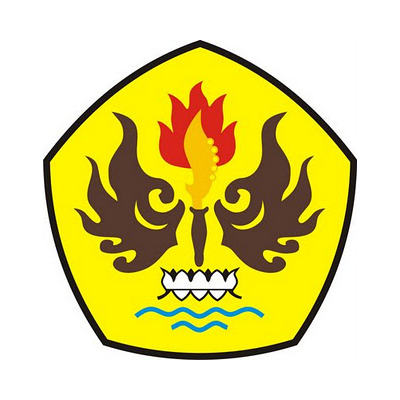 FAKULTAS ILMU SOSIAL DAN ILMU POLITIKUNIVERSITAS PASUNDANBANDUNG	2017